FY23 RequirementsforSpecial Act - Senior ExemptionChapter 91OWNERSHIPIf property is held in trust, provide copy of trustHAMILTON RESIDENCYMust be legal residence as of 7/1/22Principal place of residencyHamilton resident minimum 10 consecutive yearsProperty owned and occupied by the applicant 6 months plus 1 day each yearTOTAL INCOME DOCUMENTATION FOR ALL HOUSEHOLD MEMBERS2020 Federal & State Tax Returns (including schedules)If no returns filed - Social Security Benefit Statement and/or Retirement Statements and any other source of income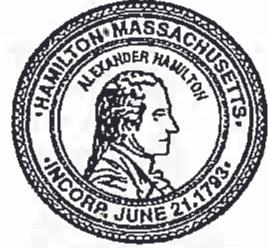 TOWN OF HAMILTON - OFFICE OF THE BOARD OF ASSESSORS 
P.O. Box 429, Hamilton, Massachusetts 01936 
Tel: (978) 468-5574 — Fax: (978) 468-2682CHAPTER 91 SENIOR EXEMPTION INSTRUCTIONS FOR FISCAL YEAR 2023 APPLICATION IS DUE ON JANUARY 31, 2022PLEASE RETURN YOUR COMPLETED APPLICATION ALONG WITH THE FOLLOWING DOCUMENTATIONCOPY OF BIRTH CERTIFICATE, IF THIS IS FIRST TIME APPLICATION.SOCIAL SECURITY BENEFIT STATEMENT FOR 2020 (FORM SSA-1099)COPY OF 2020 STATE AND FEDERAL INCOME TAX RETURN (INCLUDING SCHEDULES)COPIES OF RENT RECEIPTS FOR MULTI-FAMILY HOMES (IF APPLICABLE)ANY OTHER INFORMATION REQUESTED ON THE APPLICATIONALL INFORMATION PROVIDED IS CONFIDENTIALIF PROPERTY IS HELD IN A TRUST INCLUDE A COPY OF THAT TRUST (IF NOT PREVIOUSLY GIVEN TO BOARD OF ASSESSORS OR IF THERE HAVE BEEN ANY CHANGES IN THE TRUST SINCE YOUR LAST APPLICATION) - TRUST MUST BE PROVIDED SHOWING THAT YOUR ARE STILL TRUSTEE AND BENEFICIARY OF THAT TRUST.VERY IMPORTANT - PLEASE NOTE:** FILING THIS APPLICATION DOES NOT STAY THE COLLECTION OF YOUR TAXES. TO AVOID INTEREST AND COLLECTION CHARGES, YOU MUST PAY TAXES AS BILLED BY THE DUE DATE. IF THE EXEMPTION IS GRANTED AND THE TAXES ARE PAID IN FULL, THEN A REFUND WILL BE MADE.INCOMPLETE APPLICATIONS CANNOT BE APPROVED AND THEREFORE WILL BE RETURNED TO YOU FOR ADDITIONAL INFORMATION. PLEASE BE SURE APPLICATION IS SIGNED.WE THANK YOU IN ADVANCE FOR YOUR COOPERATION. PLEASE FEEL FREE TO CALL THE ASSESSORS OFFICE IF YOU NEED HELP FILLING OUT THE APPLICATION.SINCERELY,HAMILTON BOARD OF ASSESSORSFORCHAPTER 91 SENIOR EXEMPTIONThis application must be submitted to the Hamilton Assessor's Office no later than: 
JANUARY 31, 20221. IDENTIFICATION: (Complete all sections fully)Name of Applicant: 	Mailing Address: _________________________________  Tel. No.: _____________________Marital Status:Will you be 65 years or older by JULY 1, 2022? Yes	 No	If yes and first year of application, please attach a copy of birth certificate.Location of Property	The above location must be your Legal Residence (Domicile) as of JULY 1, 2022.Have you resided in Hamilton at least 10 consecutive years?	Yes	 No	Did you own & occupy the property for at least 6 months + 1 day each year? Yes	 No	If yes, were you: Sole Owner	 Co-Owner with Spouse OnlyCo-Owner with OthersIs the property subject to a trust? Yes 	No	(If yes, attach instrument including all schedules)***Filing this application does not stay the collection of your taxes. To avoid interest and collection charges, you mustpay taxes as billed by the due date. If the exemption is granted and the taxes are paid in full, then a refund will be made.OVERTOWN OF HAMILTON	Parcel I.D. 	Date Received:FISCAL YEAR 20232. INCOMEGROSS HOUSEHOLD INCOME FROM ALL SOURCES IN CALENDAR YEAR 2020 FOR EACH MEMBER OF HOUSEHOLD AS FOLLOWS: Retirement Benefits (Social Security, Railroad, Federal, Mass, and Political Subdivisions), Other Pensions and Retirement Allowances, Wages, salaries and Other Compensation, Net Profits from Business or Profession, Tax Exempt Interest and Dividends, Alimony, Child Support, Rental income, Capital gains, Cash Public Assistance, Income from a Partnership or Trust, Returns on Capital reported on Schedule C and excluded income from any other source.Total number of persons residing in household: ____Did you or any member of your household file a Federal and/or State Tax Return(s) for calendar year 2020? Yes 	No	If YES, copies of 2020 Federal/State Tax Returns are required for all household members.If NO, please provide us with income documentation (Social Security Statement and any other source of income).(TAX RETURN INFORMATION WILL BE DESTROYED AFTER FINAL DISPOSITION OF THE APPLICATION) PLEASE NOTE: INFORMATION ON THIS FORM IS NOT SUBJECT TO PUBLIC INSPECTION. SIGNATURE: (Sign below to complete application)This application has been prepared or examined by me. Under the pains and penalties of perjury, I declare that to the best of my knowledge and belief, it and all accompanying documents and statements are true.*** Filing this application does not stay the collection of your taxes. To avoid interest and collection charges, you must pay taxes as billed by the due date. If the exemption is granted and the taxes are paid in full, thena refund will be made.APPLICATION DEADLINEJanuary 31, 2022(for FY23)(for FY23) AGE BY JULY 1, 202165 - Birth Certificate Required First YearSINGLE PERSON$ 47,520Total Household Income LimitMARRIED COUPLEMARRIED COUPLE$ 71,280Total Household Income Limit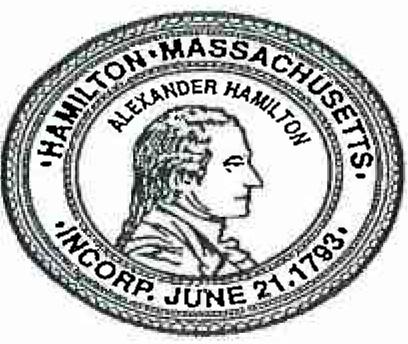 THE COMMONWEALTH OF MASSACHUSETTS TOWN OF HAMILTONFISCAL YEAR 2023THE COMMONWEALTH OF MASSACHUSETTS TOWN OF HAMILTONFISCAL YEAR 2023THE COMMONWEALTH OF MASSACHUSETTS TOWN OF HAMILTONFISCAL YEAR 2023ASSESSOR USE ONLYParcel ID.	Date Received:FISCAL YEAR2023APPLICATIONIs this your Principal Place of Residence?Yes	NoYes	NoYes	NoIs this your Principal Place of Residence?THE COMMONWEALTH OF MASSACHUSETTSASSESSOR USE ONLYName: First, Middle, LastRelationship 
To ApplicantSoc Sec #Date of BirthAnnual Total Income 
(All Sources)ApplicantSpouseGROSS HOUSEHOLD INCOME: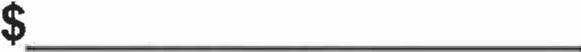 Signature(s)Date